ArRahmah Islamic Institute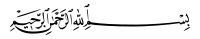 Advance Taleem ul Quran Course 2019Juz 23 - Part 2Mail test to:  test.advtq19@gmail.com Name:                                   Group Incharge:                                                 Date:                                          State/country:سُبۡحَٰنَ   رَبِّكَ   رَبِّ    ٱلۡعِزَّةِ   عَمَّا   يَصِفُونَ ١٨٠ وَسَلَٰمٌ   عَلَى   ٱلۡمُرۡسَلِينَ ١٨١ وَٱلۡحَمۡدُ لِلَّهِ    رَبِّ    ٱلۡعَٰلَمِينَ ١٨٢ وَٱنطَلَقَ    ٱلۡمَلَأُ    مِنۡهُمۡ    أَنِ     ٱمۡشُواْ    وَٱصۡبِرُواْ   عَلَىٰٓ  ءَالِهَتِكُمۡۖ   إِنَّ    هَٰذَا   لَشَيۡءٞ    يُرَادُ ٦ مَا   سَمِعۡنَا   بِهَٰذَا   فِي   ٱلۡمِلَّةِ  ٱلۡأٓخِرَةِ   إِنۡ هَٰذَآ   إِلَّا   ٱخۡتِلَٰقٌ ٧ أَءُنزِلَ   عَلَيۡهِ   ٱلذِّكۡرُ   مِنۢ   بَيۡنِنَاۚ   بَلۡ   هُمۡ   فِي   شَكّٖ   مِّن ذِكۡرِيۚ   بَل   لَّمَّا   يَذُوقُواْ   عَذَابِ ٨ وَمَا  يَنظُرُ  هَٰٓؤُلَآءِ   إِلَّا  صَيۡحَةٗ   وَٰحِدَةٗ   مَّا لَهَا   مِن   فَوَاقٖ ١٥ وَقَالُواْ   رَبَّنَا   عَجِّل   لَّنَا   قِطَّنَا   قَبۡلَ   يَوۡمِ    ٱلۡحِسَابِ١٦ وَهَلۡ أَتَىٰكَ  نَبَؤُاْ  ٱلۡخَصۡمِ  إِذۡ  تَسَوَّرُواْ  ٱلۡمِحۡرَابَ٢١ إِذۡ   دَخَلُواْ   عَلَىٰ  دَاوُۥدَ   فَفَزِعَ  مِنۡهُمۡۖ قَالُواْ  لَا تَخَفۡۖ   خَصۡمَانِ   بَغَىٰ   بَعۡضُنَا   عَلَىٰ   بَعۡضٖ  فَٱحۡكُم  بَيۡنَنَا  بِٱلۡحَقِّ   وَلَا تُشۡطِطۡ  وَٱهۡدِنَآ   إِلَىٰ   سَوَآءِ   ٱلصِّرَٰطِ ٢٢ إِنَّ   هَٰذَآ    أَخِي   لَهُۥ   تِسۡعٞ   وَتِسۡعُونَ  نَعۡجَةٗ    وَلِيَ   نَعۡجَةٞ   وَٰحِدَةٞ   فَقَالَ   أَكۡفِلۡنِيهَا   وَعَزَّنِي   فِي   ٱلۡخِطَابِ ٢٣ قَالَ لَقَدۡ   ظَلَمَكَ   بِسُؤَالِ   نَعۡجَتِكَ   إِلَىٰ   نِعَاجِهِۦۖ   وَإِنَّ   كَثِيرٗا   مِّنَ   ٱلۡخُلَطَآءِ  لَيَبۡغِي بَعۡضُهُمۡ   عَلَىٰ   بَعۡضٍ   إِلَّا   ٱلَّذِينَ   ءَامَنُواْ   وَعَمِلُواْ   ٱلصَّٰلِحَٰتِ  وَقَلِيلٞ   مَّا هُمۡۗ وَظَنَّ   دَاوُۥدُ   أَنَّمَا    فَتَنَّٰهُ  فَٱسۡتَغۡفَرَ   رَبَّهُۥ   وَخَرَّۤ   رَاكِعٗاۤ   وَأَنَابَ۩ ٢٤ فَغَفَرۡنَا   لَهُۥ ذَٰلِكَۖ   وَإِنَّ  لَهُۥ عِندَنَا  لَزُلۡفَىٰ   وَحُسۡنَ   مَ‍َٔابٖ ٢٥ وَٱذۡكُرۡ   عَبۡدَنَآ   أَيُّوبَ  إِذۡ  نَادَىٰ رَبَّهُۥٓ  أَنِّي   مَسَّنِيَ  ٱلشَّيۡطَٰنُ  بِنُصۡبٖ   وَعَذَابٍ ٤١ ٱرۡكُضۡ   بِرِجۡلِكَۖ   هَٰذَا   مُغۡتَسَلُۢ بَارِدٞ  وَشَرَابٞ٤٢ وَوَهَبۡنَا   لَهُۥٓ   أَهۡلَهُۥ   وَمِثۡلَهُم   مَّعَهُمۡ  رَحۡمَةٗ   مِّنَّا  وَذِكۡرَىٰ   لِأُوْلِي ٱلۡأَلۡبَٰبِ ٤٣وَخُذۡ  بِيَدِكَ  ضِغۡثٗا  فَٱضۡرِب  بِّهِۦ  وَلَا  تَحۡنَثۡۗ   إِنَّا  وَجَدۡنَٰهُ  صَابِرٗاۚ  نِّعۡمَ ٱلۡعَبۡدُ  إِنَّهُۥٓ   أَوَّابٞ ٤٤ إِن  تَكۡفُرُواْ  فَإِنَّ  ٱللَّهَ  غَنِيٌّ  عَنكُمۡۖ  وَلَا  يَرۡضَىٰ  لِعِبَادِهِ ٱلۡكُفۡرَۖ  وَإِن   تَشۡكُرُواْ  يَرۡضَهُ  لَكُمۡۗ  وَلَا  تَزِرُ  وَازِرَةٞ  وِزۡرَ أُخۡرَىٰۚ  ثُمَّ  إِلَىٰ رَبِّكُم مَّرۡجِعُكُمۡ  فَيُنَبِّئُكُم  بِمَا  كُنتُمۡ  تَعۡمَلُونَۚ  إِنَّهُۥ  عَلِيمُۢ   بِذَاتِ ٱلصُّدُورِ ٧ ۞وَإِذَا مَسَّ ٱلۡإِنسَٰنَ  ضُرّٞ  دَعَا  رَبَّهُۥ  مُنِيبًا  إِلَيۡهِ   ثُمَّ   إِذَا   خَوَّلَهُۥ   نِعۡمَةٗ   مِّنۡهُ  نَسِيَ   مَا كَانَ   يَدۡعُوٓاْ   إِلَيۡهِ   مِن   قَبۡلُ  وَجَعَلَ   لِلَّهِ   أَندَادٗا   لِّيُضِلَّ  عَن سَبِيلِهِۦۚ  قُلۡ  تَمَتَّعۡ بِكُفۡرِكَ   قَلِيلًا   إِنَّكَ  مِنۡ  أَصۡحَٰبِ  ٱلنَّارِ ٨  Write   the   mean   of   the   following   words:Did you read the running translation of   Juz   23-2 (Surah As-saffat ayah 145-182 and Surah Saad 1-88 Az-Zumar 1-31)?  Yes        No                                                                                                         ٱلصَّٰفِنَٰتُبِسَاحَتِهِمۡرُخَآءًيَقۡطِينٖمُّقۡتَحِمٞبِٱلۡعَرَآءِمُتَشَٰكِسُونَمَنَاصٖتَقۡشَعِرُّمَهۡزُومٞ